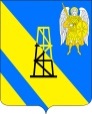 АДМИНИСТРАЦИЯ КИЕВСКОГО СЕЛЬСКОГО ПОСЕЛЕНИЯКРЫМСКОГО РАЙОНАПОСТАНОВЛЕНИЕот 17.08.2018 года                                                              		                            № 166село КиевскоеОб установке искусственных неровностей и соответствующих дорожных знаков на территории Киевского сельского поселенияКрымского районаВ целях обеспечения безопасности дорожного движения, предупреждения дорожно-транспортных происшествий на территории Киевского сельского поселения Крымского района, руководствуясь Федеральными законами от 10 декабря 1995 года № 196-ФЗ "О безопасности дорожного движения", от 06 октября 2003 года № 131-ФЗ "Об общих принципах организации местного самоуправления в Российской Федерации", на основании  статьи 8 Устава Киевского сельского поселения Крымского района, п о с т а н о в л я ю:1. На автомобильной дороге улица Красная в селе Киевском от дома №65 до дома №109 установить дорожные знаки 3.24 "Ограничение максимальной скорости" (40 км/ч), 1.17 "Искусственная неровность" (обозначает весь участок с неровностями с обеих сторон), 5.20 "Искусственная неровность" (сообщает о самом месте нахождения искусственной неровности). 2. Заместителю главы Киевского сельского поселения Крымского района:  - организовать установку дорожных знаков и обустройство искусственных неровностей, указанных в пункте 1 настоящего постановления, в соответствии  с ГОСТ Р 52605-2006, с учетом требований безопасности дорожного движения.- согласовать схему размещения дорожных знаков с ОГИБДД ОМВД по Крымскому району  (схема прилагается).3. Главному специалисту администрации Киевского сельского поселения Крымского района Л.Л.Доценко предусмотреть в бюджете средства, необходимые на установку искусственных неровностей и соответствующих дорожных знаков.4. Главному специалисту администрации Киевского сельского поселения Крымского района З.А.Гавриловой разместить настоящее постановление на официальном сайте администрации Киевского сельского поселения Крымского района в сети Интернет. 5. Контроль за исполнением настоящего постановления возложить на заместителя главы Киевского сельского поселения Крымского района В.Г.Пискун.6. Настоящее постановление вступает в силу со дня подписания.Глава Киевского сельского  поселения  Крымского  района							Б.С.Шатун